ИНСТРУКЦИЯ ДЛЯ МОБИЛЬНОЙ БРИГАДЫТАППуть: Учет → Статистические талоны поликлиники → Ввод ТАПовНажимаем кнопку «Новый ТАП»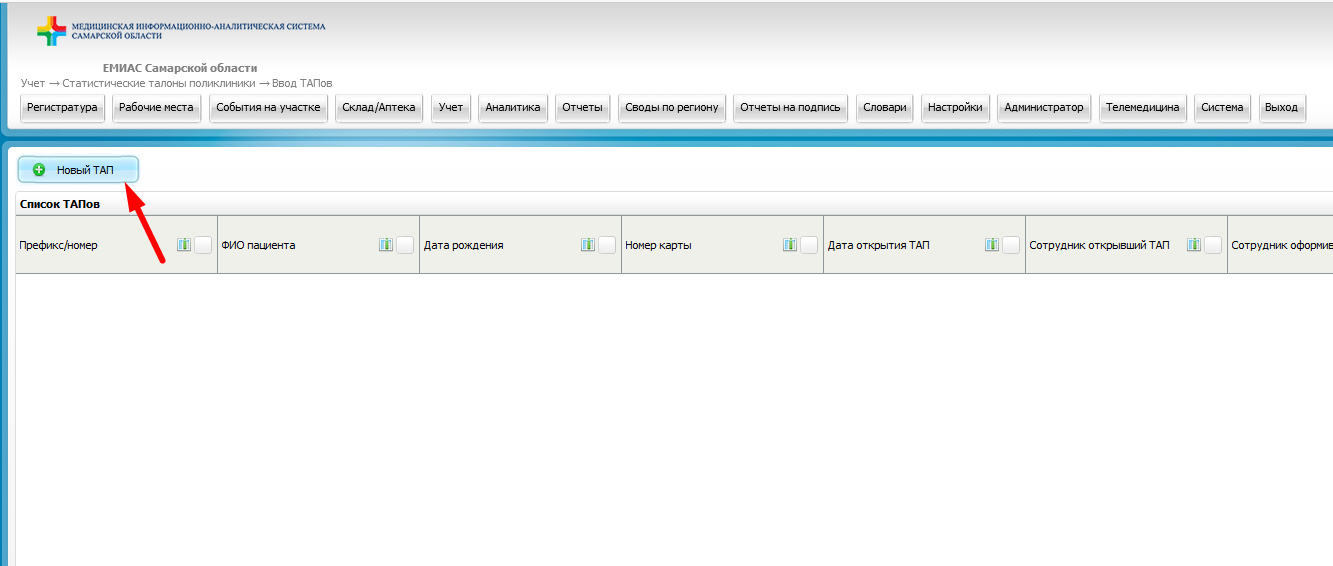 Находим нужного пациента и переходим во вкладку «Основное».Стандартно заполняем все обязательные поля, а также при необходимости и остальные поля, далее нажимаем «Добавить».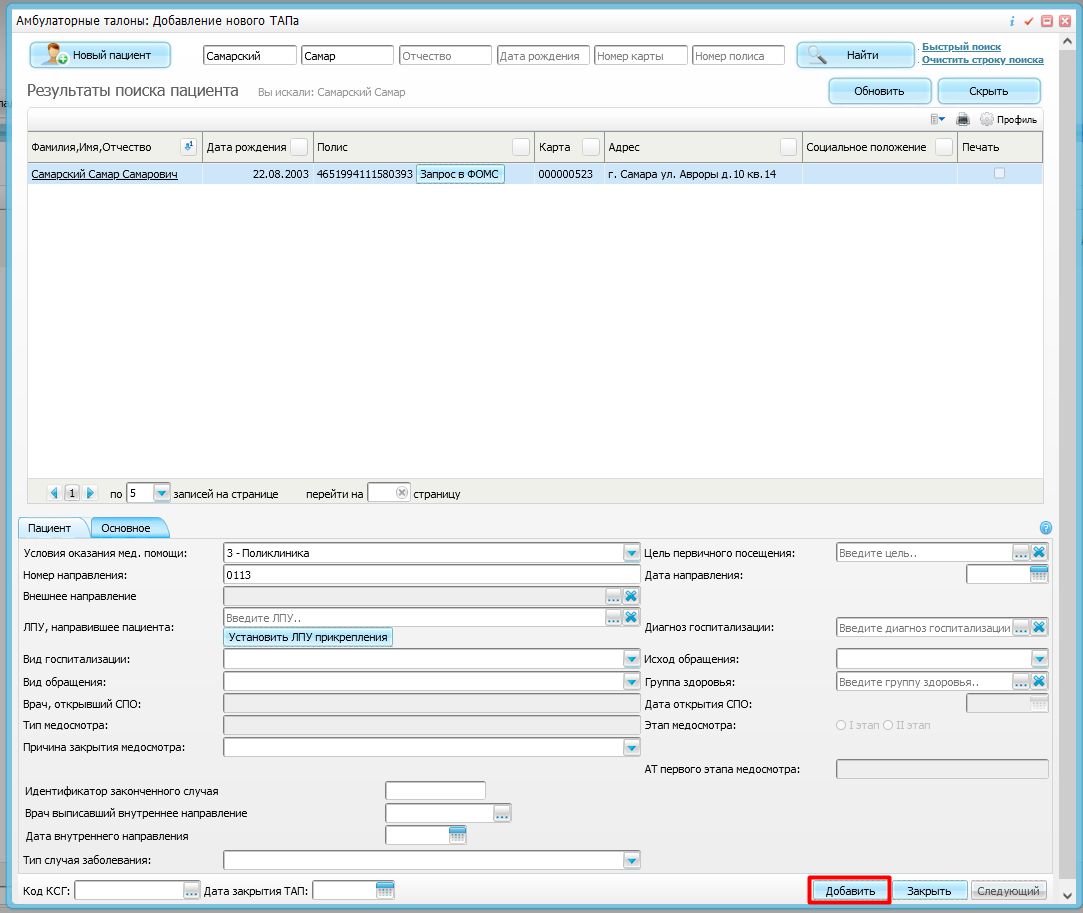 Далее указываем необходимый случай заболевания и переходим во вкладку посещения.ВАЖНО! Чтобы данный ТАП имел признак мобильной бригады, необходимо, во вкладке «Посещения» выбирать один из следующих мест обслуживания:6 – Передвижное подр (модуль)5 – Передвижное подразделение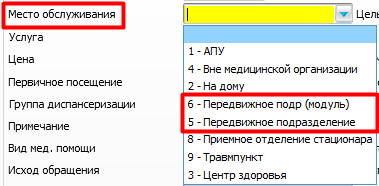 Остальные поля необходимо заполнить аналогично стандартному ТАП и нажать Добавить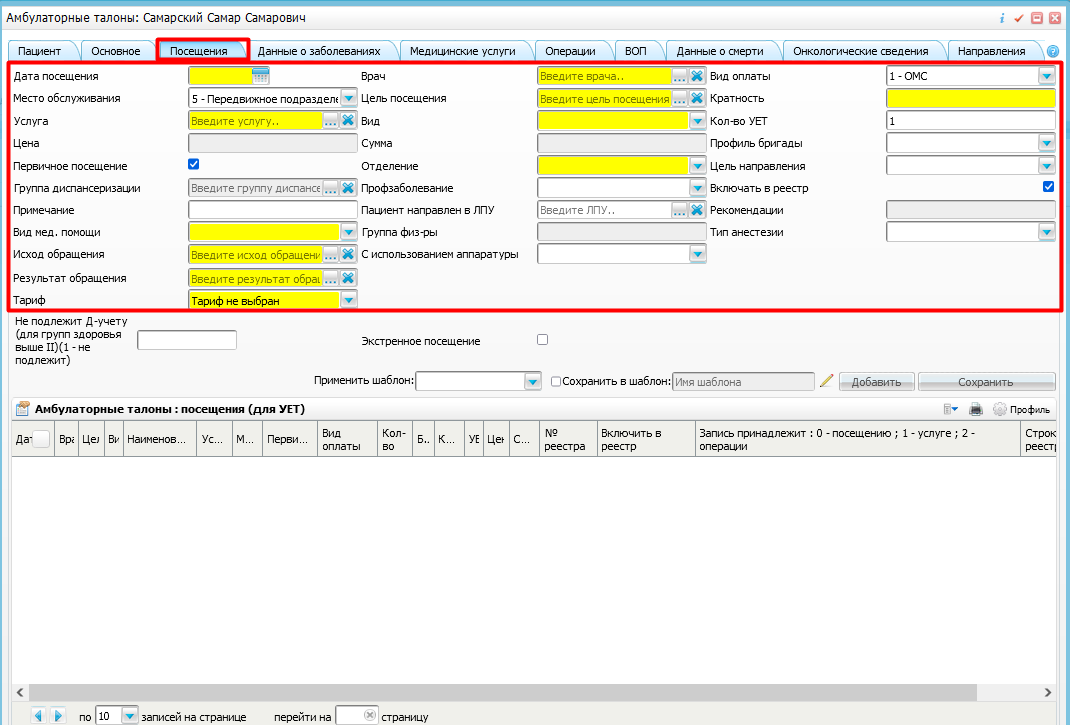 Дневник врачаРабочие места → ДневникНажимаем «Записать». Далее в открывшемся окне ищем пациента и выбираем его. Выбираем необходимую услугу и нажимаем «Записать»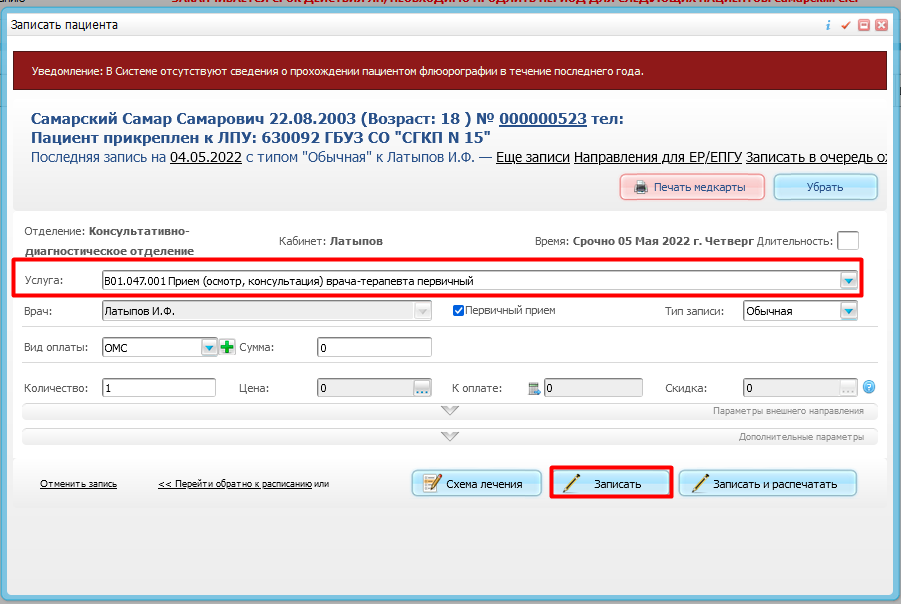 После того, как пациент записан, нажимаем «Оказать»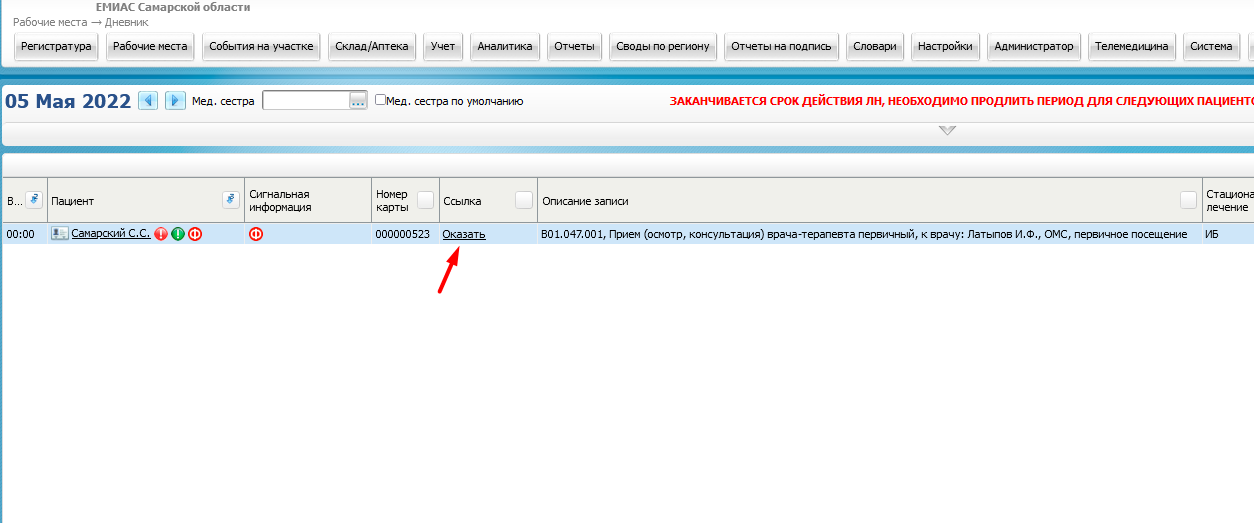 Откроется окно оказания приема.Для того, чтобы данный случай прошел с признаком мобильной бригады, в первую очередь заполняем поле «Место приема». Необходимо выбрать только один из следующих значений:- Передвижное подразделение- Передвижное подр (модуль)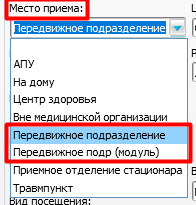 Далее заполняем все необходимые поля, при этом случай заболевания должен быть закрывающим, поэтому исход и результат обращения выбираем соответствующие.После того, как все поля заполнены, нажимаем «Сохранить».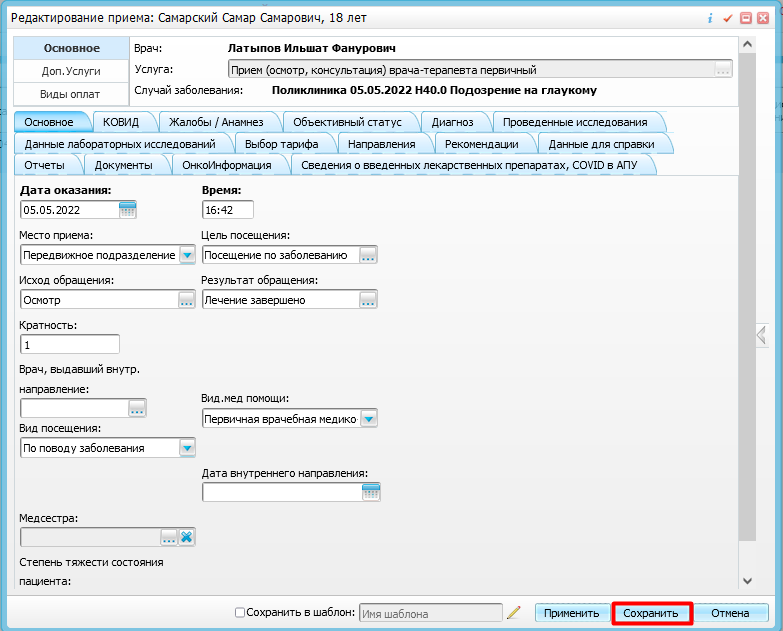 